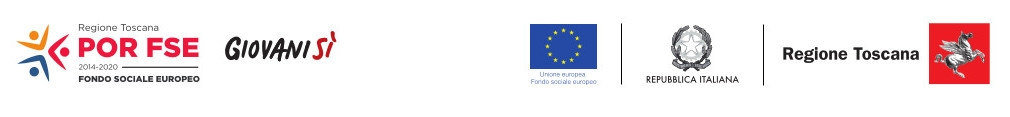 Allegato 10 – Delega alla consegna della documentazioneAlla Regione Toscana Direzione Istruzione e Formazione Ufficio Territoriale Regionale _________________________________(inserire la denominazione dell’Ufficio territoriale regionale in base alla residenza del beneficiario)POR FSE 2014-2020 – Strategia regionale Industria 4.0. Avviso pubblico per il finanziamento di voucher formativi individuali rivolti a imprenditori e  liberi professionisti che esercitano l'attività in forma associativa o societaria  Domanda di finanziamento presentata il                          Approvata con Decreto Dirigenziale n.                    Il/la sottoscritto/a (nome e cognome) …………………………………………………………………….nato/a a …………………………………………...… Prov. ………………… il………………………...residente in………………………………………… via …………………………………………n.…….CAP...……………….. tel ..........................................@mail.....................................................................@pec...................................................e domiciliato in ……………………………via ...........................……………………………………n.…… CAP………...(è obbligatorio indicare il domicilio se diverso dalla residenza. Le eventuali comunicazioni relative al voucher verranno inviate al domicilio)DELEGAIl/la signor/a                                                                                                                                                                   Nato/a a 	il                                                                  Codice fiscale                                                                                                                                                           residente a 	via 	n 	CAP 	    a presentare presso l’Ufficio territoriale regionale la documentazione relativa al voucher formativo individuale finanziato.Data  	Firma_______________________Allegare copia del documento di identità del Delegante e copia del documento di identità del Delegato